ПРИГЛАШЕНИЕ СМИ/Не для публикации/Пресс-конференция Росстата в формате онлайн ТОНКАЯ НАСТРОЙКА: НОВОЕ КАЧЕСТВО РЕШЕНИЙ НА ОСНОВЕ ДАННЫХ ЦИФРОВОЙ ПЕРЕПИСИ Дата: 19 ноября 2020, четвергВремя: 09.00 – 10.00 (Мск)Ссылка на онлайн-трансляцию: https://www.youtube.com/c/Strana2020real/ В октябре 2020 года стартовала Всероссийская перепись населения (ВПН) в труднодоступных районах страны (ТДР). Такие территории входят в состав 26 регионов РФ. Руководство Росстата вместе с переписчиками провели перепись жителей в п.Санкино Свердловской области. О «тест-драйве» отечественных планшетов, созданных специально для ВПН, специфике проведения переписных мероприятий в труднодоступных районах и особом значении данных переписи для развития отдаленных территорий расскажет заместитель руководителя Росстата Павел Смелов.Основные темы пресс-конференции:Какие выводы для подготовки к основному этапу Всероссийской переписи населения могут быть сделаны по итогам переписи в ТДР?Что надо знать про современные технологии, используемые при проведении переписи?Данные переписи лягут в основу цифровой аналитической платформы «Население». Как это отразится на адресности решений в региональной и социальной политике? Особенность переписей населения – данные с геопривязкой, что позволяет создавать основу для формирования полноценной муниципальной статистики и тонкой настройки решений на этом уровне. Результаты ВПН-2020 лягут в основу ЦАП «Население». В результате появится возможность получать и анализировать данные не только в федеральном и региональном разрезе, но и на уровне любого, даже самого маленького населенного пункта. Данные переписи в ТДР имеют особое значение для принятия решений в региональной и социальной политике.Участники: заместитель руководителя Федеральной службы государственной статистики (Росстат) Павел Смелов; руководитель Управления Федеральной службы государственной статистики по Свердловской и Курганской области Елена Кутина. Подключиться к трансляции возможно на официальном канале ВПН-2020 в YouTube https://www.youtube.com/c/Strana2020real/ Контакты для СМИ и вопросов спикерам:media@strana2020.ru Елена Алексеева + 7 936 777 29 25, Евгения Савина +7 916 653 51 47 (телефон и WhatsApp)Медиаофис Всероссийской переписи населенияmedia@strana2020.ruwww.strana2020.ru+7 (495) 933-31-94https://www.facebook.com/strana2020https://vk.com/strana2020https://ok.ru/strana2020https://www.instagram.com/strana2020youtube.com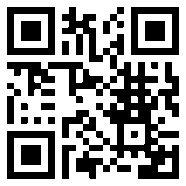 